EXERCÍCIOS DE INFRAVERMELHO 2013 – Parte 1  1 – Para cada espectro, indique e explique as principais bandas de absorção, de acordo com a respectiva estrutura.  a)                              C-H,  CH2,  CH2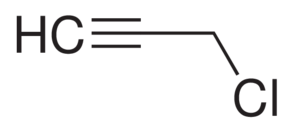 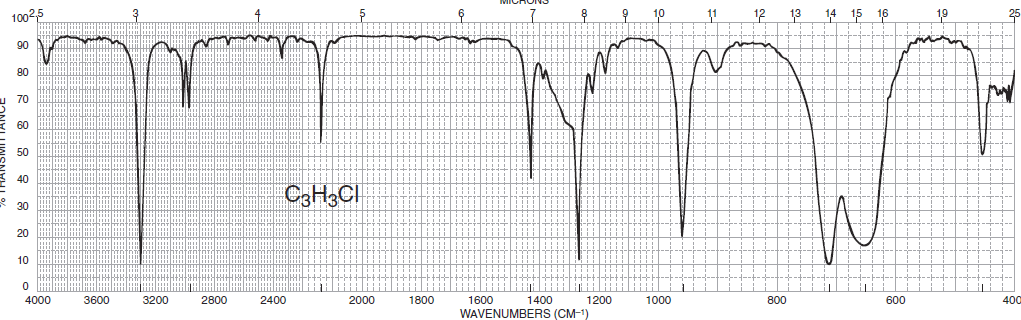 b)      CH3,  Ar-H,  CH3,  Ar-H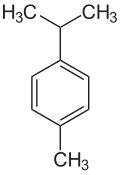 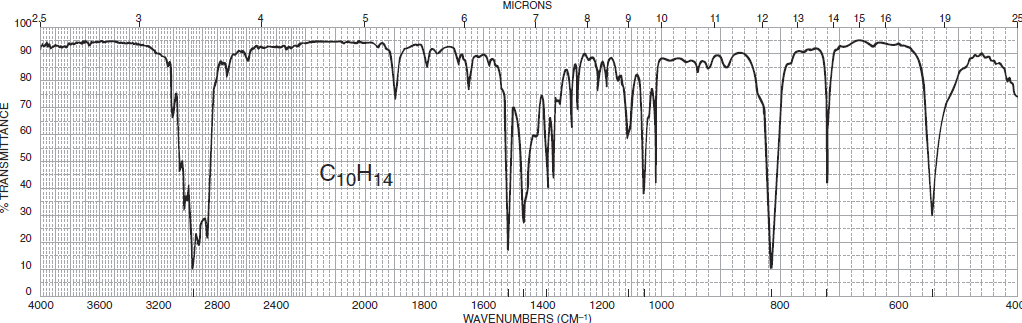 c)             Ar-H,  CH3,  CH3,  Ar-H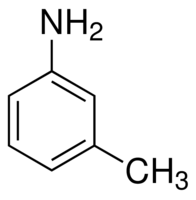 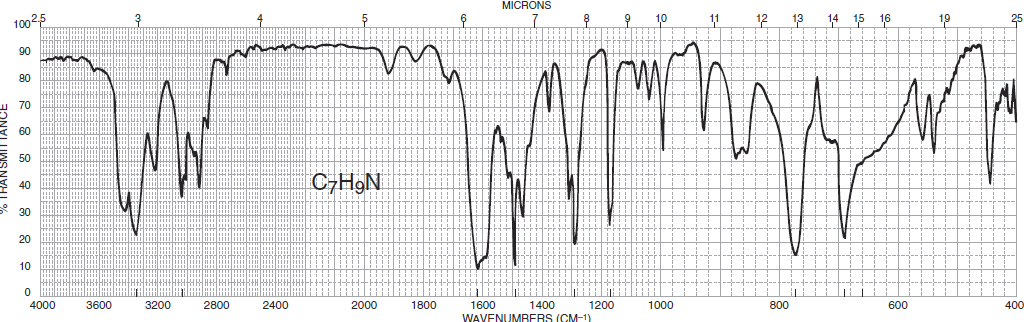 d)C7H8O     Ar-H,  CH3,  CH3,  Ar-H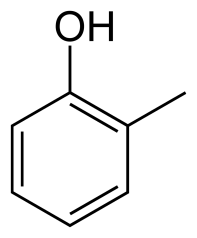 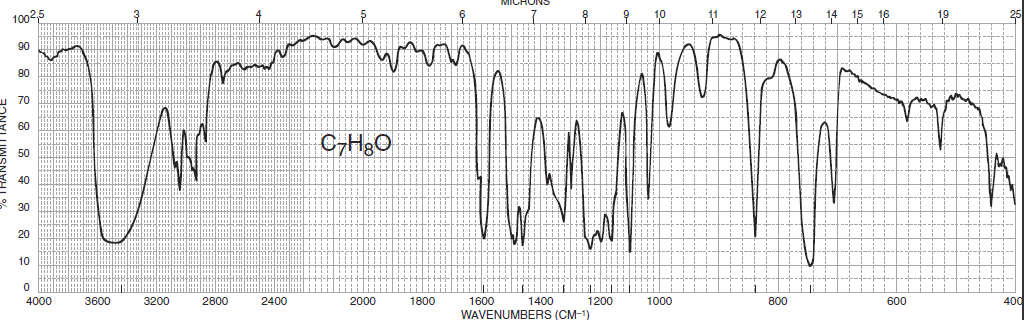 e)       Ar-H,  CH2,  CH3,  CH2,  CH3,    Ar-H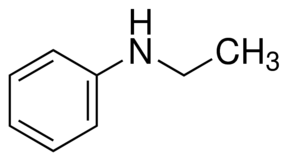 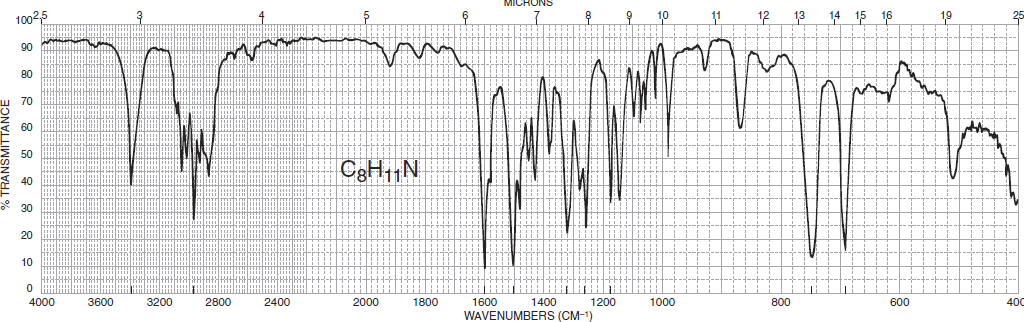 f)      Ar-H,  CH3,  CH3,  Ar-H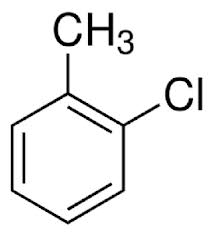 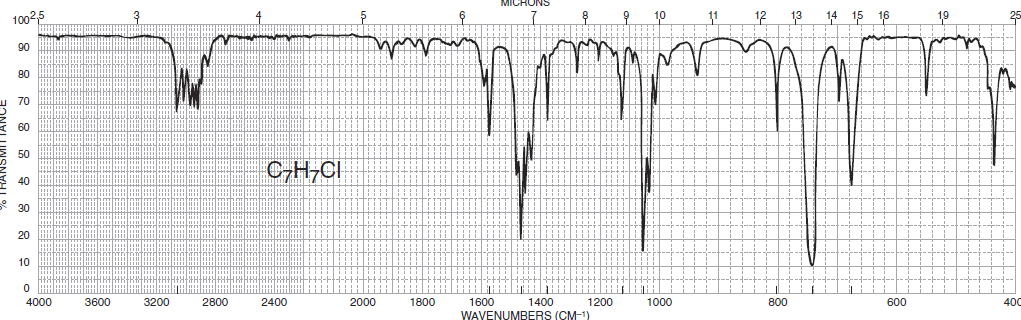 g)          CH3,  CH2,  CH,  CH2,  CH3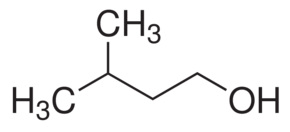 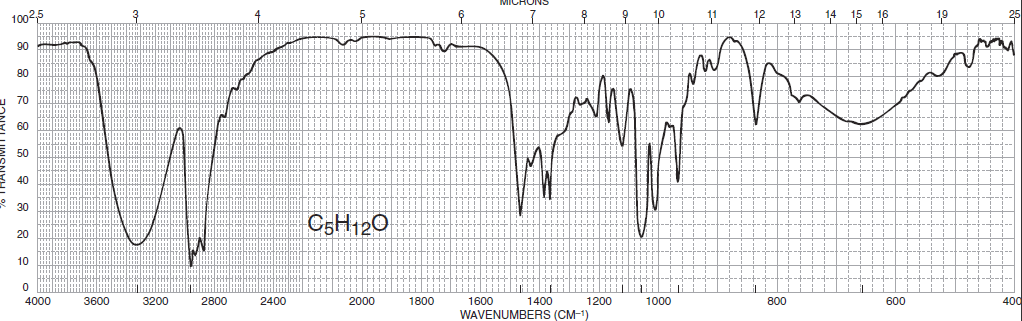 h)      =CH2,  CH2,  CH3,  CH2,  CH3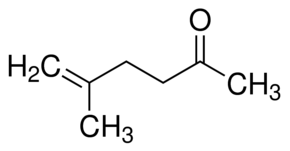 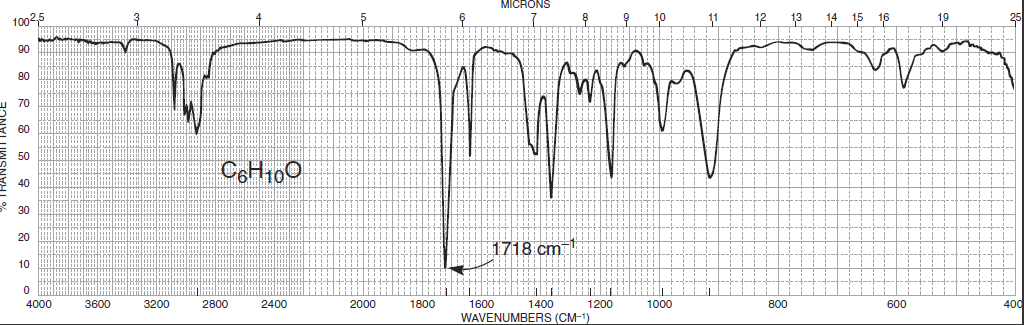       CH3,  CH2,  CH2, CH3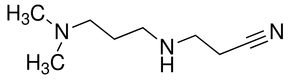 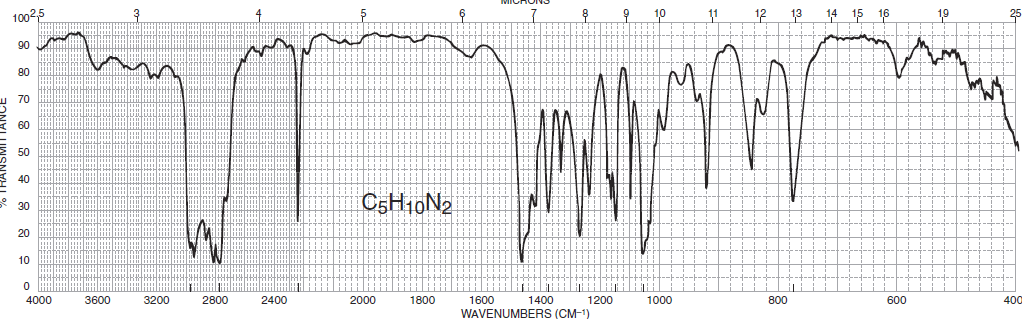 2 - A seguir, apresentam-se os espectros infravermelhos dos cis- e trans-3-hexen-1ol. Determine uma estrutura para cada um deles.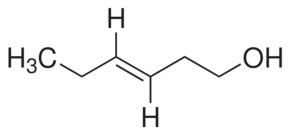 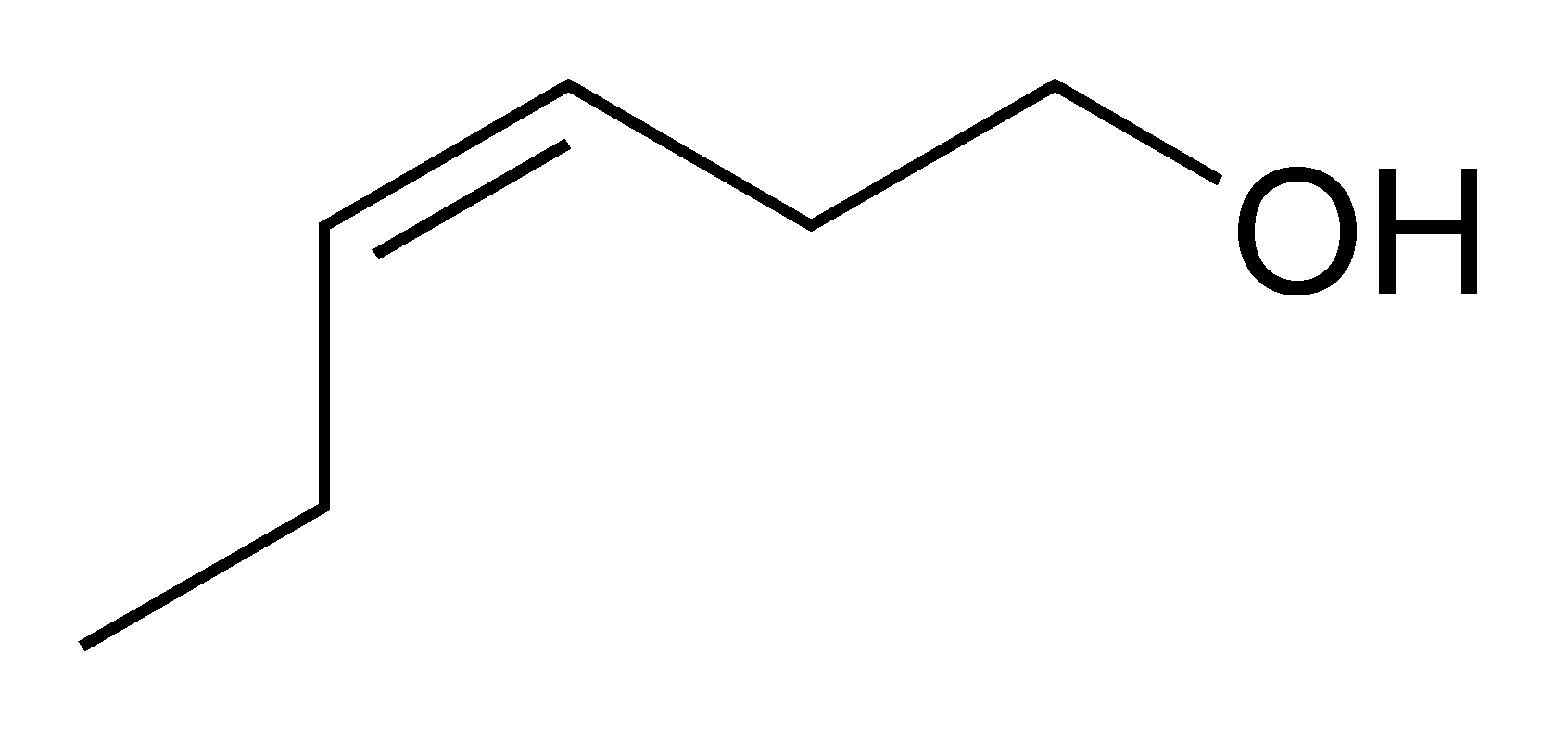 a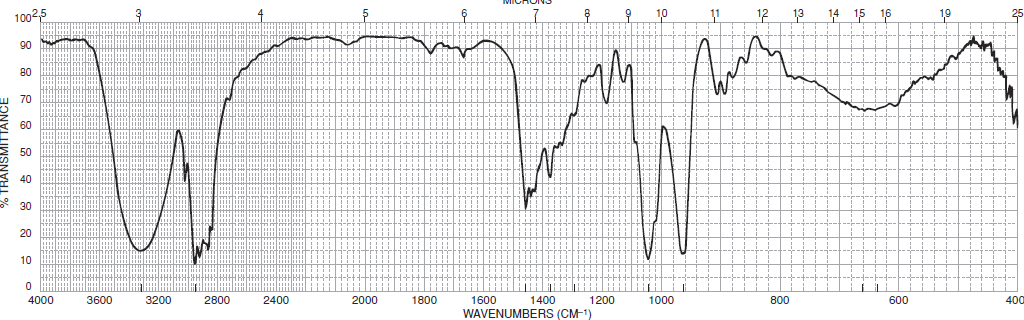 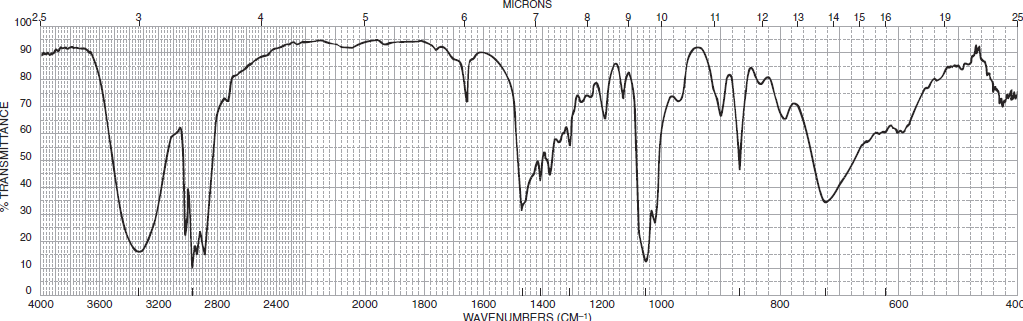 4 – Entre as estruturas abaixo, escolha a que melhor se adapta ao espectro        infravermelho apresentado:a)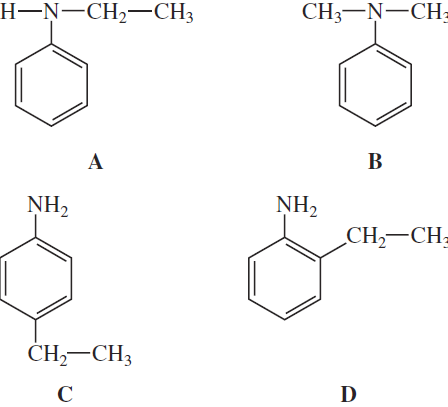  Observar NH  e  Ar-Hd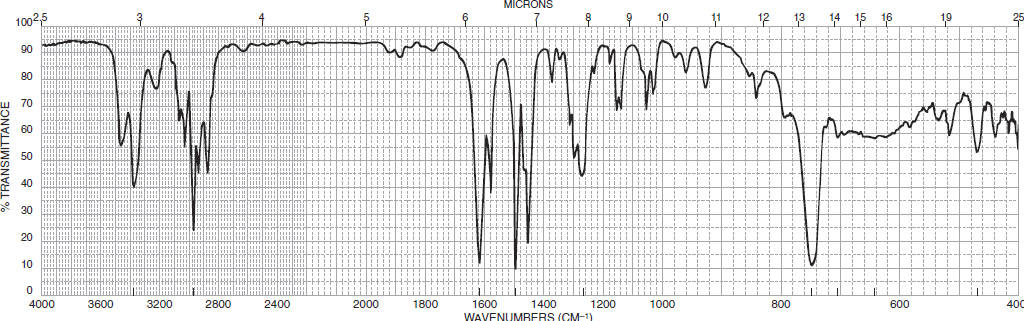 b)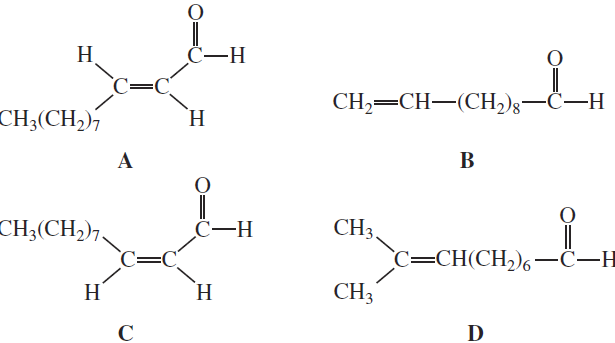 Observar   =CH,  CHO,  CH3, cis, trans ou normalb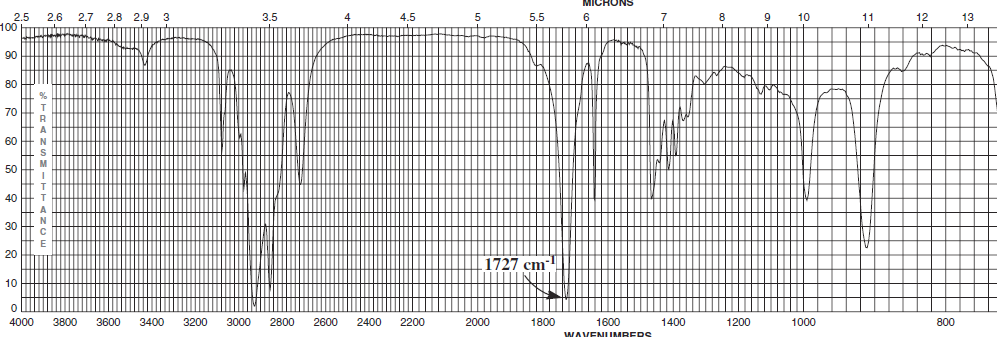 c)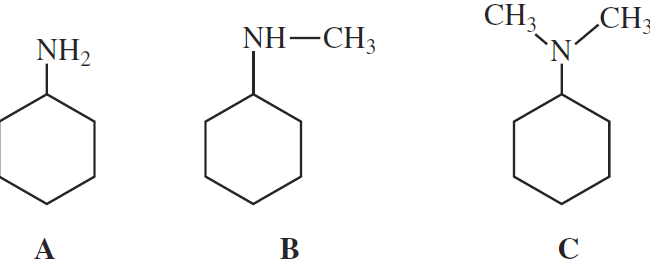 Observar NH2,  NH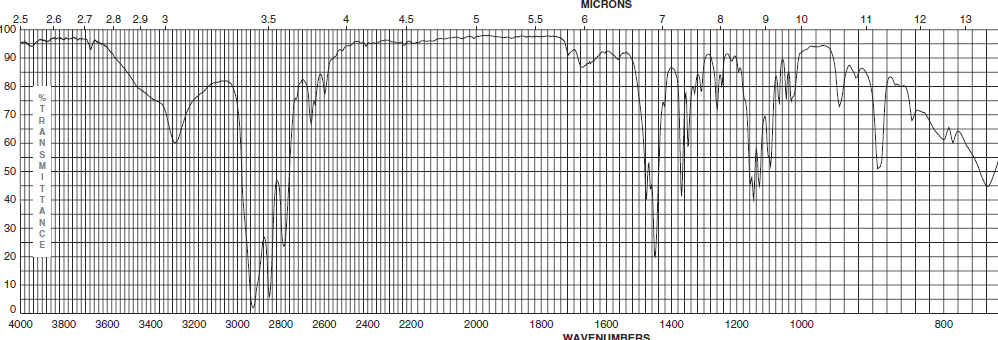 bd)   CH3-CH2-CH2-S-CH2-CH2-CH3             CH3(CH2)4CH2-S-H                   A                                                          B   CH3(CH2)4CH2-O-H                   CH3-CH2-CH2-O-CH2-CH2-CH3                  C                                                           D    Observar  OH,  SH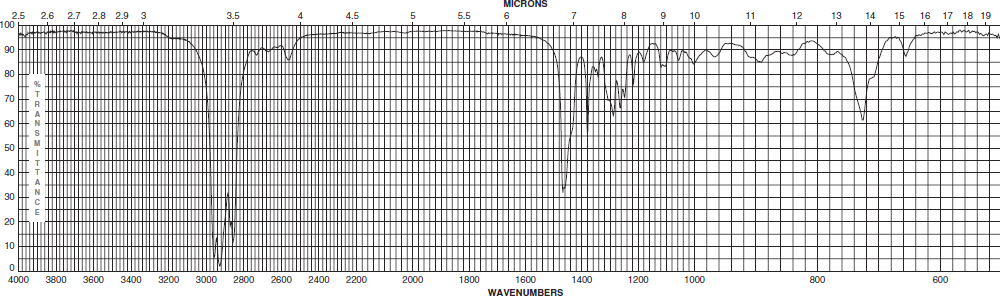 3 – Atribua uma estrutura para cada um dos espectros apresentados. Escolha entre os seguintes alcoóis de cinco carbonos.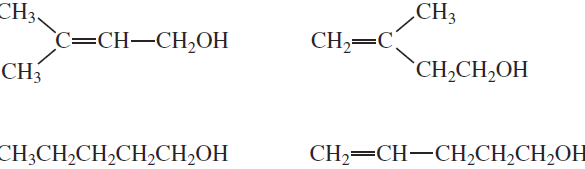 Observar  =CH2,  CH3,  CH2,  CH2,  CH3c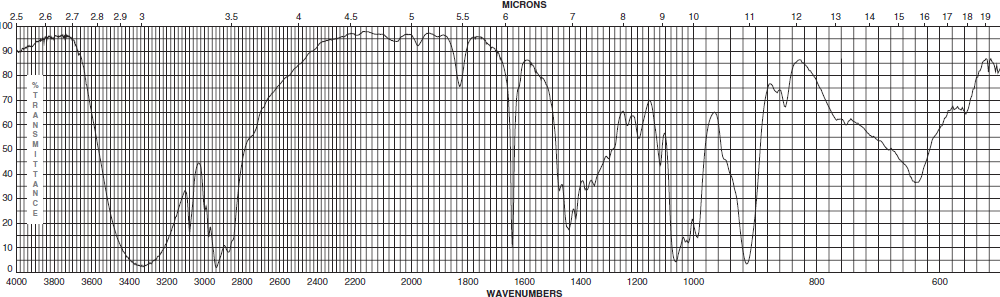 a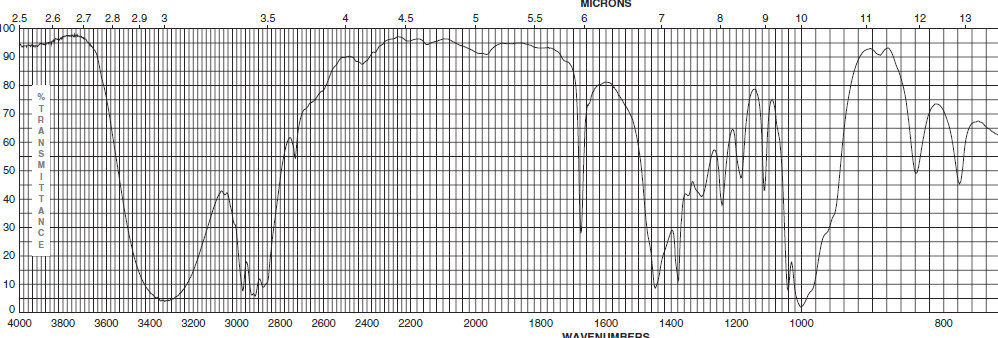 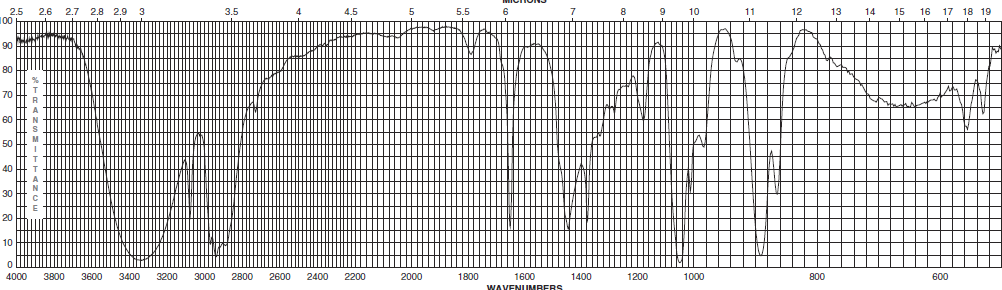 b